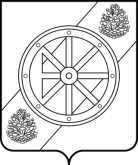 Администрация муниципального образования«Няндомский муниципальный район» ПОСТАНОВЛЕНИЕг. Няндома Архангельской областиОб утверждении Порядка поступления заявления от лица, замещающего должность муниципальной службы в администрациях Няндомского района, сельских поселений «Мошинское» и «Шалакушское» и их органах, о невозможности по объективным причинам представить сведения о доходах, об имуществе и обязательствах имущественного характера своих супруги (супруга) и (или) несовершеннолетних детейВ соответствии с подпунктом 19 пункта 3 статьи 7 областного закона от 26 ноября 2008 года № 626-31-ОЗ «О противодействии коррупции в Архангельской области», руководствуясь пунктом 8 статьи 5, статьями 32 Устава муниципального образования «Няндомский муниципальный район», п о с т а н о в л я е т:1. Утвердить прилагаемый Порядок поступления заявления от лица, замещающего должность муниципальной службы в администрациях Няндомского района, сельских поселений «Мошинское» и «Шалакушское» и их органах, о невозможности по объективным причинам представить сведения о доходах, об имуществе и обязательствах имущественного характера своих супруги (супруга) и (или) несовершеннолетних детей.2. Консультанту отдела организационной, кадровой работы и муниципальной службы администрации Няндомского района, руководителям органов администрации Няндомского района, обладающих правами юридического лица, главам сельских поселений «Мошинское» и «Шалакушское» довести настоящее постановление до сведения муниципальных служащих.3. Опубликовать данное постановление в периодическом печатном издании «Вестник Няндомского района» и разместить на официальном сайте администрации Няндомского района.4. Настоящее постановление вступает в силу со дня его официального опубликования.Порядок поступления заявления от лица, замещающего должность муниципальной службы в администрациях Няндомского района, сельских поселений «Мошинское» и «Шалакушское» и их органах, о невозможности по объективным причинам представить сведения о доходах, об имуществе и обязательствах имущественного характера своих супруги (супруга) и (или) несовершеннолетних детей	1. Настоящий Порядок, разработанный в соответствии с Федеральным законом от 25 декабря 2008 года № 273-ФЗ «О противодействии коррупции», статьей 7 областного закона от 26 ноября 2008 года № 626-31-ОЗ «О противодействии коррупции в Архангельской области», устанавливает процедуру поступления заявления от лица, замещающего должность муниципальной службы в администрациях Няндомского района, сельских поселений «Мошинское» и «Шалакушское», о невозможности по объективным причинам представить сведения о доходах, об имуществе и обязательствах имущественного характера своих супруги (супруга) и (или) несовершеннолетних детей (далее соответственно - заявление, муниципальный служащий, муниципальная служба).	2. Муниципальный служащий представляет заявление по форме согласно приложению 1 к настоящему Порядку в орган местного самоуправления (орган администрации, обладающий правами юридического лица) соответствующего муниципального образования (далее – уполномоченный орган).	3. В заявлении указываются следующие сведения:	1) фамилия, имя, отчество (при наличии) и замещаемая должность муниципальной службы;	2) фамилии, имена, отчества (при наличии) супруги (супруга) и (или) несовершеннолетних детей;	3) причины и обстоятельства, необходимые для оценки объективности и уважительности непредставления сведений о доходах, об имуществе и обязательствах имущественного характера своих супруги (супруга) и (или) несовершеннолетних детей;	4) меры, принятые для представления сведений о доходах, об имуществе и обязательствах имущественного характера своих супруги (супруга) и (или) несовершеннолетних детей;	5) дата и подпись.	К заявлению должны быть приложены документы и иные материалы, подтверждающие факт того, что причины невозможности представить сведения о доходах, об имуществе и обязательствах имущественного характера своих супруги (супруга) и (или) несовершеннолетних детей являются объективными и уважительными, а муниципальным служащим приняты меры для представления сведений о доходах, об имуществе и обязательствах имущественного характера своих супруги (супруга) и (или) несовершеннолетних детей.	4. Уполномоченные органы осуществляют регистрацию заявления в день его поступления в журналах учета заявлений по форме согласно приложению 2 к настоящему Порядку (далее - журналы).	Отказ в регистрации заявления не допускается.	Уполномоченные органы осуществляют ведение журналов. Листы журналов учета прошиваются и нумеруются. Запись о количестве листов заверяется на последней странице подписью руководителя уполномоченного органа и печатью уполномоченного органа.	5. Уполномоченные органы осуществляют предварительное рассмотрение заявления и прилагаемых к нему материалов, по результатам которого подготавливают мотивированное заключение, и представляют заявление и прилагаемые к нему материалы с мотивированным заключением председателю комиссии по соблюдению требований к служебному  поведению муниципальных  служащих, замещающих должности муниципальной службы в администрации муниципального образования «Няндомский муниципальный район» и урегулированию конфликта интересов (далее – комиссия по соблюдению требований к служебному поведению муниципальных служащих и урегулированию конфликта интересов) для их рассмотрения в установленные указом Губернатора Архангельской области от 4 августа 2014 г. № 89-у «Об утверждении Положения о комиссии по соблюдению требований к служебному поведению муниципальных служащих и урегулированию конфликта интересов в органе местного самоуправления, аппарате избирательной комиссии муниципального образования Архангельской области» порядке и сроки.                                     Главе Няндомского района                                   (руководителю органа администрации                                           Няндомского района, главе поселения)                                   ______________________________________                                   (фамилия, имя, отчество (при наличии)                                   ______________________________________                                   (должность муниципальной службы)ЗАЯВЛЕНИЕо невозможности по объективным причинам представить сведенияо доходах, об имуществе и обязательствах имущественного характерасвоих супруги (супруга) и (или) несовершеннолетних детей     Я, _____________________________________________________________________                                                   (фамилия, имя, отчество (при наличии)сообщаю,  что  не  имею  возможности  представить сведения о доходах,  об имуществе и обязательствах имущественного характера своих _____________________________________________________________________________________________________________________________________________________________________________________________,                                                     (фамилия, имя, отчество (при наличии) супруги (супруга)                                                                 и (или) несовершеннолетних детей)за отчетный период с ___________________________ по ____________________________в связи с тем, что ____________________________________________________________________________________________________________________________________________________________________________________________________________________________________________________________________________________________________.                                                (указываются причины и обстоятельства, необходимые для оценки                                          объективности и уважительности непредставления сведений о доходах,                                               об имуществе и обязательствах имущественного характера)	Указанные причины считаю объективными и уважительными.Меры,  принятые для представления сведений о доходах, об имуществе и обязательствах  имущественного характера своих супруги (супруга) и (или) несовершеннолетних детей: _______________________________________________________________________________________________________________________.	На основании изложенного, прошу рассмотреть мое заявление на заседании комиссии по соблюдению требований к служебному поведению муниципальных служащих и урегулированию конфликта интересов.	Намереваюсь (не намереваюсь) лично присутствовать на заседании комиссии по соблюдению требований к служебному поведению муниципальных служащих и урегулированию конфликта интересов при рассмотрении настоящего заявления (нужное подчеркнуть)."____" _________________ 20___ г. _______________________________________                                                                                                         (подпись лица, представляющего заявление)_________________________________________________________________________                                                         (Ф.И.О. и подпись лица, принявшего заявление)ЖУРНАЛ
учета заявлений от лиц, замещающих должности муниципальной службы, о невозможности по объективным причинам представить сведения о доходах, об имуществе и обязательствах имущественного характера своих супруги (супруга) и (или) несовершеннолетних детейот  « 30 » марта 2020 г.                                                     № 175Глава Няндомского района                                   А.В. КононовУТВЕРЖДЕНпостановлением администрации Няндомского районаот «30» марта 2020 года № 175__Приложение 1к Порядку поступления заявления от лица, замещающего должность муниципальной службы в администрациях Няндомского района, сельских поселений «Мошинское» и «Шалакушское» и их органах, о невозможности по объективным причинам представить сведения о доходах, об имуществе и обязательствах имущественного характера своих супруги (супруга) и (или) несовершеннолетних детейПриложение(документы и иные материалы, подтверждающие факт того, что причиныневозможности представления сведений о доходах, об имуществе и обязательствахимущественного характера своих супруги (супруга) и (или) несовершеннолетних детейявляются объективными и уважительными, и принятымеры для представления сведений о доходах, об имуществе и обязательствах имущественного характера своих супруги (супруга) и (или) несовершеннолетних детей)Приложение 2к Порядку поступления заявления от лица, замещающего должность муниципальной службы в администрациях Няндомского района, сельских поселений «Мошинское» и «Шалакушское», о невозможности по объективным причинам представить сведения о доходах, об имуществе и обязательствах имущественного характера своих супруги (супруга) и (или) несовершеннолетних детей№ п/пДата регистрации заявленияСведения о лице, замещающем должность муниципальной службыСведения о лице, замещающем должность муниципальной службыФамилия, имя, отчество (при наличии) супруги, (супруга) и (или) несовершеннолетних детейФамилия, инициалы должность, подпись должностного лица, принявшего заявлениеДата представления заявления председателю комиссии по соблюдению требований к служебному поведению муниципальных служащих и урегулированию конфликта интересов№ п/пДата регистрации заявленияфамилия, имя, отчество (при наличии)должностьФамилия, имя, отчество (при наличии) супруги, (супруга) и (или) несовершеннолетних детейФамилия, инициалы должность, подпись должностного лица, принявшего заявлениеДата представления заявления председателю комиссии по соблюдению требований к служебному поведению муниципальных служащих и урегулированию конфликта интересов1234567